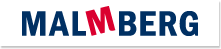 Actuele lesbrief Engels – Drones – uitwerkingActuele lesbrief WK 23 – A2 – Malmberg Engels 2020–2021Assignment 1a	1	EU = European Union2	UAE = United Arab Emirates3	UK = United Kingdom4	USA = United States of Americab	(voorbeeld) deliveries, farming, fun, military, photography, rescue operations, spying, ...Assignment 2Assignment 3a	2	Drones will hopefully help make more rain in the United Arab Emirates.b	3	It was mostly warmer on earth than it is now.1	The United Arab Emirates only gets about 10cm of rain per year. TRUE2	In the United Arab Emirates most rain falls in summer. FALSE3	The United Arab Emirates belong to the hottest countries on earth. TRUE4	In the United Arab Emirates, raindrops often evaporate before they hit the ground. TRUE5	The United Arab Emirates have the largest raindrops of all countries. FALSEc	2	Catapults launch drones into clouds.5	The drones zap small raindrops in the clouds with an electric charge.4	Smaller raindrops are joined together and become big raindrops.1	Bigger raindrops have a better chance of falling on the ground.3	More rain may fall in hotter countries.OpdrachtERK niveauOpdracht 1A2Opdracht 2A2Opdracht 3A2rainc.	drops of water from cloudsharshl.	very unpleasant and extremecatapultd.	a device used to throw objects far and highto launchh.	to send or shoot something into the airdronei.	a small aircraft without a pilot that is controlled by someone on the groundto zapf.	to hit something with electricityscientiste.	an expert who knows a lot about a particular area (such as biology, physics, or chemistry)dropletsj.	small dropsmore likelyn.	with a better chance that it will happento evaporatea.	to change from a liquid (wet, water) into a gasto surviveb.	to continue to existthe surfacek.	the upper layer of an area of landdroughtg.	a long period of time with very little or no rainWWFo.	World Wildlife Fundpreciousm.	very valuable or important